Velkommen til landsmøtet 2021På Holmavatn leirsted på Varhaug i Rogaland inviterer vi til landsmøte og bibelhelg 25.-27. juni 2021. Misjon Sarepta arrangerer landsmøte hvert 3. år. Dette er et viktig samling med stort fokus på bibel og oppbyggelse. Hovedtaler blir Dan Hessellund. Han er en kjær forkynner fra Danmark, som virker i Luthersk Misjonsforening. Han har også tidligere vært gjestetaler for Misjon Sarepta. I tillegg vil Johannes Kleppa, Kristian Fagerli og Jan Tore Olsen delta. Vi har stor tro på at korona-situasjonen skal være under så pass kontroll at vi kan ha et tilnærmet normalt landsmøte. Så får vi heller gjøre om på planene om det nærmer seg. Men uansett kan det nok være lurt å melde seg på tidlig! Påmelding: Misarapta.no/arrangementer, eventuelt post@misarepta.noVi håper på en helg med åndelig fornyelse, både i vår tro på Jesus og til vårt store kall. Det vil også være valg til styrerepresentanter. De som har betalt årskontingent, kan stemme ved valget. Viktig å betale den inn. Har du spørsmål til det, så send mail til post@misarepta.no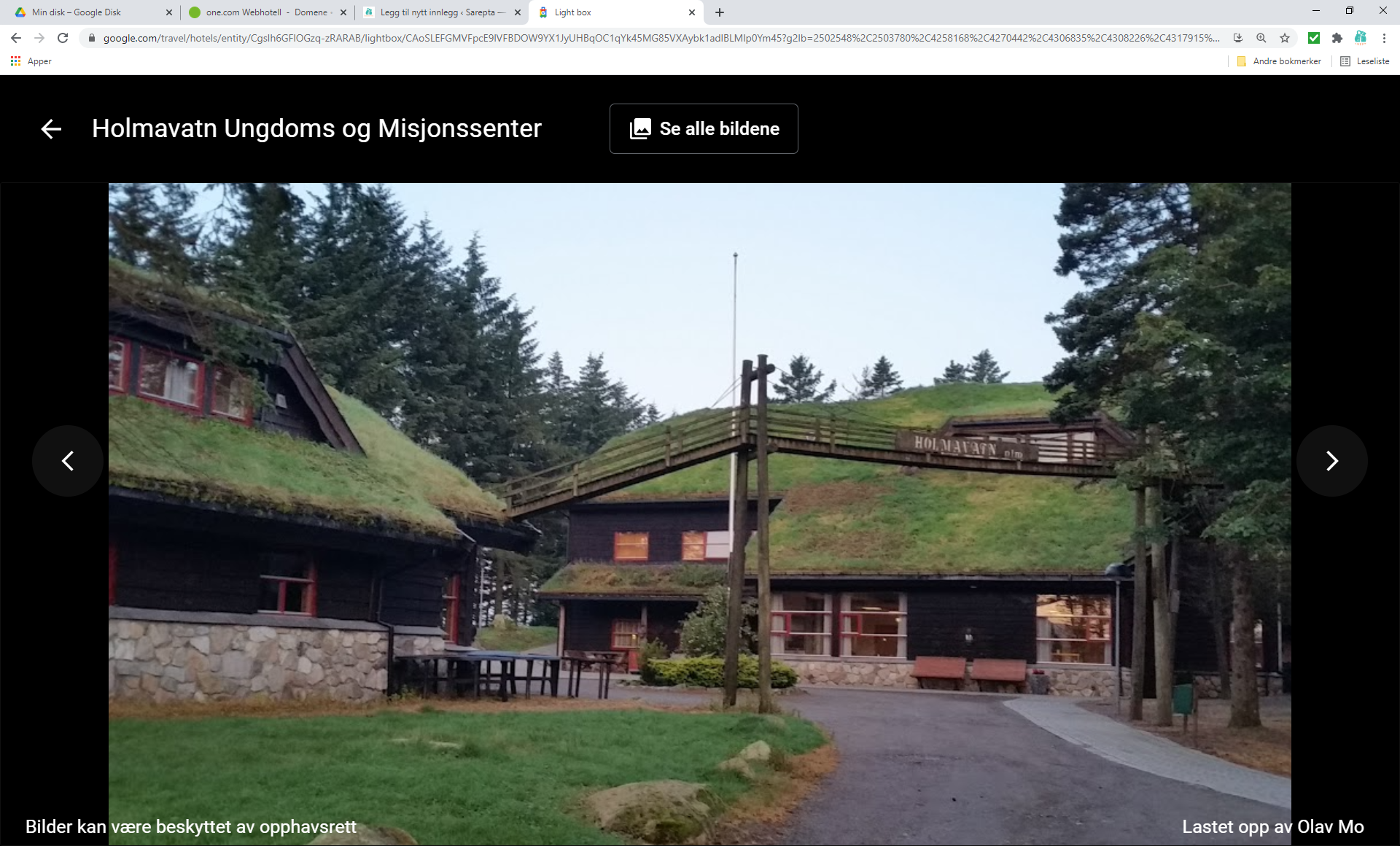 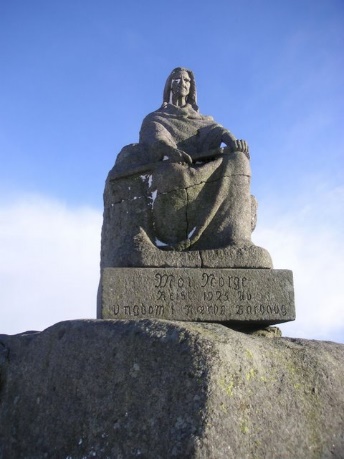 Holmavatn ligger idyllisk til på Høgjæren. Nærmeste togstasjon er Varhaug. Her kan vi hente deg, om nødvendig. Holmavatn ligger med et vann med fine bademuligheter, eller om du heller vil ta en kanotur. Det er også et kjent startpunkt for turer i det vakre jærlandskapet. Blant annet den store steinskulpturen «Steinkjerringa» er det kun en liten times gange til.Program landsmøte og bibelhelg 25.-27. juni 2021:Fredag :Innsjekking		17.00-18.00Kveldsmat 		18.00-19.00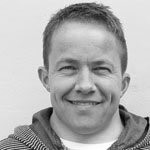 Møte 			19.30 Johannes KleppaKaffe/kake 		21.30Lørdag :Frokost		08.00-09.00Bibeltime 		09.30 Dan HessellundKaffe 			10.45 Bibeltime 		11.15 Dan HessellundMiddag m/kaffe 	13.00 -14.00Landsmøte 		14.00 -17.00Kveldsmat		18.00 -19.00Kveldsmøte		19.30 Jan Tore OlsenKaffe			21.30Søndag :Frokost		08.00-09.00Bibeltime 		09.30 Dan HessellundKaffe og kjeks 	10.45 Bibeltime 		11.15 Dan HessellundMiddag m/kaffe  	12.15Møte 			13.00 Kristian Fagerli Slutt			14.30Det blir egne samlinger for barna under bibeltimene.Priser:Priser:Hel helg har lik døgnpris som ett døgn i uke. Halv helg (fredag-lørdag, eller lørdag-søndag) har forhøyet døgnpris.Enkeltroms/flerromstillegg:Det gis ett tillegg på 300kr. pr rom. Pr. natt for enkeltrom.Samme tillegg legges på rom nr. 2 for familier, når disse av eget ønske/bestilling benytter flere rom (når det er ledig store familierom) – Tillegget legges ikke på familier som er blitt fordelt på flere rom uten å ha ønsket det (pga. ikke ledige familierom). Påmelding til misarepta.no/arrangementerAlder:Pr. døgn (man-fred)Fredag-søndag (2 døgn)Fredag-lørdagLørdag-søndag0-2 årGratisGratisGratisGratis3-12 år41082053066013-175201040680830Voksen76015209901220Familiepris:Familiepriser beregnes slik: Alle 3-17 år faktureres for alder 3-12 år med ytterligere rabatt slik:Inntil 2 barn: 1 barn fullpris, 2. barn 40% rabatt. Inntil 3 barn: 1. barn fullpris, 50% rabatt på barn 2 og 3. Ved 4 eller flere barn: 1. barn fullpris, 50% rabatt barn 2 og 3, 60% for barn 4, barn 5 osv. gratis.Merk: Familier betaler ordinære priser i hvis det blir billigere f.eks. familier med kun en voksen, familier med kun barn under 3 år, ol.Familiepris:Familiepriser beregnes slik: Alle 3-17 år faktureres for alder 3-12 år med ytterligere rabatt slik:Inntil 2 barn: 1 barn fullpris, 2. barn 40% rabatt. Inntil 3 barn: 1. barn fullpris, 50% rabatt på barn 2 og 3. Ved 4 eller flere barn: 1. barn fullpris, 50% rabatt barn 2 og 3, 60% for barn 4, barn 5 osv. gratis.Merk: Familier betaler ordinære priser i hvis det blir billigere f.eks. familier med kun en voksen, familier med kun barn under 3 år, ol.Familiepris:Familiepriser beregnes slik: Alle 3-17 år faktureres for alder 3-12 år med ytterligere rabatt slik:Inntil 2 barn: 1 barn fullpris, 2. barn 40% rabatt. Inntil 3 barn: 1. barn fullpris, 50% rabatt på barn 2 og 3. Ved 4 eller flere barn: 1. barn fullpris, 50% rabatt barn 2 og 3, 60% for barn 4, barn 5 osv. gratis.Merk: Familier betaler ordinære priser i hvis det blir billigere f.eks. familier med kun en voksen, familier med kun barn under 3 år, ol.Familiepris:Familiepriser beregnes slik: Alle 3-17 år faktureres for alder 3-12 år med ytterligere rabatt slik:Inntil 2 barn: 1 barn fullpris, 2. barn 40% rabatt. Inntil 3 barn: 1. barn fullpris, 50% rabatt på barn 2 og 3. Ved 4 eller flere barn: 1. barn fullpris, 50% rabatt barn 2 og 3, 60% for barn 4, barn 5 osv. gratis.Merk: Familier betaler ordinære priser i hvis det blir billigere f.eks. familier med kun en voksen, familier med kun barn under 3 år, ol.Familiepris:Familiepriser beregnes slik: Alle 3-17 år faktureres for alder 3-12 år med ytterligere rabatt slik:Inntil 2 barn: 1 barn fullpris, 2. barn 40% rabatt. Inntil 3 barn: 1. barn fullpris, 50% rabatt på barn 2 og 3. Ved 4 eller flere barn: 1. barn fullpris, 50% rabatt barn 2 og 3, 60% for barn 4, barn 5 osv. gratis.Merk: Familier betaler ordinære priser i hvis det blir billigere f.eks. familier med kun en voksen, familier med kun barn under 3 år, ol.2 voksne 2 barn21764352282834962 voksne 3 barn23404680304037602 voksne 4 eller flere barn2504500832524024